Antrag auf Zahlung der vollen Vergütung
aus Anlass
der Teilnahme an einer ganztägigen Klassenfahrt
(nur teilzeitbeschäftigte Lehrkräfte im Angestelltenverhältnis!)Schule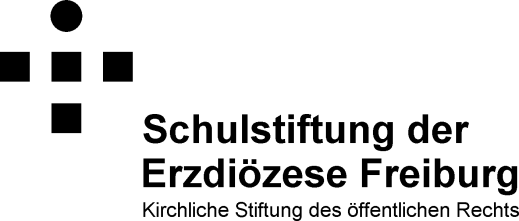 Von der teilzeitbeschäftigten Lehrkraft im Angestelltenverhältnis auszufüllenVon der teilzeitbeschäftigten Lehrkraft im Angestelltenverhältnis auszufüllenVon der teilzeitbeschäftigten Lehrkraft im Angestelltenverhältnis auszufüllenVon der teilzeitbeschäftigten Lehrkraft im Angestelltenverhältnis auszufüllenVon der teilzeitbeschäftigten Lehrkraft im Angestelltenverhältnis auszufüllenVon der teilzeitbeschäftigten Lehrkraft im Angestelltenverhältnis auszufüllenVon der teilzeitbeschäftigten Lehrkraft im Angestelltenverhältnis auszufüllenVon der teilzeitbeschäftigten Lehrkraft im Angestelltenverhältnis auszufüllenVon der teilzeitbeschäftigten Lehrkraft im Angestelltenverhältnis auszufüllenVon der teilzeitbeschäftigten Lehrkraft im Angestelltenverhältnis auszufüllenVon der teilzeitbeschäftigten Lehrkraft im Angestelltenverhältnis auszufüllenFamiliennameFamiliennameFamiliennameFamiliennameVornameVornameVornameVornameVornameVornameVornameIch habe in der Zeit vomIch habe in der Zeit vombisan einer genehmigten Klassenfahrt der Klasse       mit mindestens 8 Zeitstunden (pro Tag) teilgenommen und beantrage deshalb, mich für die Dauer der Teilnahme wie eine vollzeitbeschäftigte Lehrkraft zu vergüten.an einer genehmigten Klassenfahrt der Klasse       mit mindestens 8 Zeitstunden (pro Tag) teilgenommen und beantrage deshalb, mich für die Dauer der Teilnahme wie eine vollzeitbeschäftigte Lehrkraft zu vergüten.an einer genehmigten Klassenfahrt der Klasse       mit mindestens 8 Zeitstunden (pro Tag) teilgenommen und beantrage deshalb, mich für die Dauer der Teilnahme wie eine vollzeitbeschäftigte Lehrkraft zu vergüten.an einer genehmigten Klassenfahrt der Klasse       mit mindestens 8 Zeitstunden (pro Tag) teilgenommen und beantrage deshalb, mich für die Dauer der Teilnahme wie eine vollzeitbeschäftigte Lehrkraft zu vergüten.an einer genehmigten Klassenfahrt der Klasse       mit mindestens 8 Zeitstunden (pro Tag) teilgenommen und beantrage deshalb, mich für die Dauer der Teilnahme wie eine vollzeitbeschäftigte Lehrkraft zu vergüten.an einer genehmigten Klassenfahrt der Klasse       mit mindestens 8 Zeitstunden (pro Tag) teilgenommen und beantrage deshalb, mich für die Dauer der Teilnahme wie eine vollzeitbeschäftigte Lehrkraft zu vergüten.an einer genehmigten Klassenfahrt der Klasse       mit mindestens 8 Zeitstunden (pro Tag) teilgenommen und beantrage deshalb, mich für die Dauer der Teilnahme wie eine vollzeitbeschäftigte Lehrkraft zu vergüten.an einer genehmigten Klassenfahrt der Klasse       mit mindestens 8 Zeitstunden (pro Tag) teilgenommen und beantrage deshalb, mich für die Dauer der Teilnahme wie eine vollzeitbeschäftigte Lehrkraft zu vergüten.an einer genehmigten Klassenfahrt der Klasse       mit mindestens 8 Zeitstunden (pro Tag) teilgenommen und beantrage deshalb, mich für die Dauer der Teilnahme wie eine vollzeitbeschäftigte Lehrkraft zu vergüten.an einer genehmigten Klassenfahrt der Klasse       mit mindestens 8 Zeitstunden (pro Tag) teilgenommen und beantrage deshalb, mich für die Dauer der Teilnahme wie eine vollzeitbeschäftigte Lehrkraft zu vergüten.an einer genehmigten Klassenfahrt der Klasse       mit mindestens 8 Zeitstunden (pro Tag) teilgenommen und beantrage deshalb, mich für die Dauer der Teilnahme wie eine vollzeitbeschäftigte Lehrkraft zu vergüten.Ich versichere die Richtigkeit und Vollständigkeit meiner Angaben.Ich versichere die Richtigkeit und Vollständigkeit meiner Angaben.Ich versichere die Richtigkeit und Vollständigkeit meiner Angaben.Ich versichere die Richtigkeit und Vollständigkeit meiner Angaben.Ich versichere die Richtigkeit und Vollständigkeit meiner Angaben.Ich versichere die Richtigkeit und Vollständigkeit meiner Angaben.Ich versichere die Richtigkeit und Vollständigkeit meiner Angaben.Ich versichere die Richtigkeit und Vollständigkeit meiner Angaben.Ich versichere die Richtigkeit und Vollständigkeit meiner Angaben.Ich versichere die Richtigkeit und Vollständigkeit meiner Angaben.Ich versichere die Richtigkeit und Vollständigkeit meiner Angaben.DatumDatumUnterschrift der LehrkraftUnterschrift der LehrkraftUnterschrift der LehrkraftUnterschrift der LehrkraftVon der Schulleitung auszufüllenVon der Schulleitung auszufüllenVon der Schulleitung auszufüllenVon der Schulleitung auszufüllenVon der Schulleitung auszufüllenVon der Schulleitung auszufüllenVon der Schulleitung auszufüllenVon der Schulleitung auszufüllenVon der Schulleitung auszufüllenVon der Schulleitung auszufüllenVon der Schulleitung auszufüllenSachlich richtig sowie genehmigt.Sachlich richtig sowie genehmigt.Sachlich richtig sowie genehmigt.Sachlich richtig sowie genehmigt.Sachlich richtig sowie genehmigt.Sachlich richtig sowie genehmigt.Sachlich richtig sowie genehmigt.Sachlich richtig sowie genehmigt.Sachlich richtig sowie genehmigt.Sachlich richtig sowie genehmigt.Sachlich richtig sowie genehmigt.DatumDatumUnterschrift der SchulleitungUnterschrift der SchulleitungUnterschrift der SchulleitungUnterschrift der SchulleitungVon der Schulstiftung der Erzdiözese Freiburg auszufüllen und zur Weiterleitung an ZGASTVon der Schulstiftung der Erzdiözese Freiburg auszufüllen und zur Weiterleitung an ZGASTVon der Schulstiftung der Erzdiözese Freiburg auszufüllen und zur Weiterleitung an ZGASTVon der Schulstiftung der Erzdiözese Freiburg auszufüllen und zur Weiterleitung an ZGASTVon der Schulstiftung der Erzdiözese Freiburg auszufüllen und zur Weiterleitung an ZGASTVon der Schulstiftung der Erzdiözese Freiburg auszufüllen und zur Weiterleitung an ZGASTVon der Schulstiftung der Erzdiözese Freiburg auszufüllen und zur Weiterleitung an ZGASTVon der Schulstiftung der Erzdiözese Freiburg auszufüllen und zur Weiterleitung an ZGASTVon der Schulstiftung der Erzdiözese Freiburg auszufüllen und zur Weiterleitung an ZGASTVon der Schulstiftung der Erzdiözese Freiburg auszufüllen und zur Weiterleitung an ZGASTVon der Schulstiftung der Erzdiözese Freiburg auszufüllen und zur Weiterleitung an ZGASTPersonalnummer: _________________  Änderung Beschäftigungsumfang ab __________________ bis __________________       auf 100 %.Bemerkungen: Personalnummer: _________________  Änderung Beschäftigungsumfang ab __________________ bis __________________       auf 100 %.Bemerkungen: Personalnummer: _________________  Änderung Beschäftigungsumfang ab __________________ bis __________________       auf 100 %.Bemerkungen: Personalnummer: _________________  Änderung Beschäftigungsumfang ab __________________ bis __________________       auf 100 %.Bemerkungen: Personalnummer: _________________  Änderung Beschäftigungsumfang ab __________________ bis __________________       auf 100 %.Bemerkungen: Personalnummer: _________________  Änderung Beschäftigungsumfang ab __________________ bis __________________       auf 100 %.Bemerkungen: Personalnummer: _________________  Änderung Beschäftigungsumfang ab __________________ bis __________________       auf 100 %.Bemerkungen: Personalnummer: _________________  Änderung Beschäftigungsumfang ab __________________ bis __________________       auf 100 %.Bemerkungen: Personalnummer: _________________  Änderung Beschäftigungsumfang ab __________________ bis __________________       auf 100 %.Bemerkungen: Personalnummer: _________________  Änderung Beschäftigungsumfang ab __________________ bis __________________       auf 100 %.Bemerkungen: Personalnummer: _________________  Änderung Beschäftigungsumfang ab __________________ bis __________________       auf 100 %.Bemerkungen: DatumDatumUnterschrift d. WeisungsberechtigtenUnterschrift d. WeisungsberechtigtenUnterschrift d. WeisungsberechtigtenUnterschrift d. Weisungsberechtigten  Fertigung für die Schulleitung  Fertigung für die Schulleitung  Fertigung für die Schulleitung  Fertigung für die Schulleitung  Fertigung für die Schulleitung  Fertigung für die Lehrkraft  Fertigung für die Lehrkraft  Fertigung für die Lehrkraft  Fertigung für die Lehrkraft  Fertigung für die Lehrkraft  Fertigung für die Lehrkraft